Đề Cương chi tiết học phần(Kế hoạch giảng dạy)Tên học phần: Kinh tế năng lượngMã học phần: ENEC320832Tên Tiếng Anh: ENERGY ECONOMICSSố tín chỉ:  2 tín chỉ (20/4) (2 tín chỉ lý thuyết, 0 tín chỉ thực hành/thí nghiệm, 4 tín chỉ tự học)Giảng viên phụ trách học phần:1/ GV phụ trách chính: PGS.TS. Đặng Thành Trung2/ Danh sách giảng viên cùng giảng dạy:	PGS.TS Hoàng An Quốc, ThS. Lại Hoài Nam, TS. Nguyễn Xuân Viên	Điều kiện tham gia học tập học phần:Học phần tiên quyết: khôngHọc phần trước: Nhiệt động lực học kỹ thuật và Truyền nhiệtMô tả học phần:Môn học trang bị cho sinh viên những kiến thức cơ bản về kinh tế - kỹ thuật; về phân tích lựa chọn các dự án đầu tư; về các cơ hội tiết kiệm năng lượng trong các hệ thống Nhiệt – Điện lạnh. Đây là môn chuyên ngành trong chương trình đào tạo ngành Công nghệ Kỹ thuật Nhiệt.Chuẩn đầu ra của học phần (CLOs)Nội dung chi tiết học phần theo tuầnPhương pháp giảng dạy:Thuyết trìnhTrình chiếuThảo luận nhómĐánh giá sinh viên:Thang điểm: 10Kế hoạch kiểm tra/đánh giá:Tài liệu học tậpGiáo trình chính: [1] PGS.TS. Đặng Thành Trung và TS. Đặng Thị Thanh Loan, Giáo trình Kinh tế năng lượng – Tái bản lần thứ nhất, NXB ĐHQG TP. Hồ Chí Minh, 2021Tài liệu tham khảo:[1] Frank Kreith and Yogi Goswami, Handbook of Energy Efficiency and Renewable Energy, CRC Press Taylor & Francis, 2007[2] Dale R. Patrick, Stephen W. Fardo, Ray E. Richardson, and Steven R. Patrick, Energy Conservation Guidebook, CRC Press Taylor & Francis, 2007			[3] Wayne C Turner, Energy management handbook, The Fairmont Press, Inc., 2005	[4] Robert L. Evans, Fueling Our Future, Cambridge University Press, 2007.12. Thông tin chungĐạo đức khoa học:Sinh viên phải tuân thủ nghiêm các quy định về Đạo đức khoa học của Nhà trường (số 1047/QĐ-ĐHSPKT ngày 14/3/2022). Nghiêm cấm bất kỳ hình thức đạo văn (sao chép) nào trong quá trình học cũng như khi làm báo cáo hay thi cử. Mọi vi phạm về đạo đức khoa học của SV sẽ được xử lý theo quy định.Lưu ý thay đổi:Một số thông tin trong ĐCCT này có thể bị thay đổi trong quá trình giảng dạy tùy theo mục đích của GV (có thông qua Bộ môn). SV cần cập nhật thường xuyên thông tin của lớp học phần đã đăng ký.   Quyền tác giả:Toàn bộ nội dung giảng dạy, tài liệu học tập của học phần này được bảo vệ bởi quy định về Sở hữu trí tuệ (số 934/QĐ-ĐHSPKT ngày 12/3/2020) của trường ĐH SPKT TPHCM. Nghiêm cấm bất kỳ hình thức sao chép, chia sẻ mà chưa được sự cho phép của tác giả.13. Ngày phê duyệt lần đầu: 09/12/202214. Cấp phê duyệt:15. Tiến trình cập nhật ĐCCT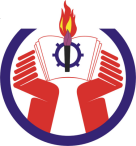 TRƯỜNG ĐẠI HỌC SƯ PHẠM KỸ THUẬTTP. HỒ CHÍ MINHKHOA CƠ KHÍ ĐỘNG LỰCNgành đào tạo: Công nghệ Kỹ thuật NhiệtTrình độ đào tạo: Đại họcChương trình đào tạo: Công nghệ Kỹ thuật NhiệtCLOsMô tả (Sau khi học xong học phần này, người học có thể)ELO(s)/PI(s)TĐNLCLO1Giải thích được các thông số cơ bản trong lĩnh vực năng lượng và kinh tế - kỹ thuậtPI1.24CLO2Đánh giá các ứng dụng tiết kiệm năng lượng trong một hệ thống nhiệt - điện lạnhPI1.34CLO3Giải thích được sự tác động của các giải pháp kỹ thuật trong lĩnh vực công nghệ nhiệt điện lạnh đến môi trườngPI3.24CLO4Thuyết trình được một số chủ đề trong lĩnh vực tiết kiệm năng lượngPI6.14TuầnNội dungCĐR học phầnTrình độ năng lựcPhương pháp dạy họcPhương pháp đánh giá1÷2Chương 1: MỘT SỐ KHÁI NIỆM CƠ BẢN1÷2A/ Tóm tắt các ND và PPGD chính trên lớp: (4)Nội dung GD lý thuyết:+ Caùc toå chöùc kinh doanh	+ Muïc tieâu cuûa ñaàu tö	+ Khaùi nieäm veà chi phí	+ Quaù trình phaân tích kinh teá döï aùn ñaàu tö	+ Ngöôøi kyõ sö vaø coâng taùc quaûn lyùCLO1CLO2CLO3444Trình chiếu, Thuyết trình, Thảo luận nhómBT#BL#TL#1÷2B/ Các nội dung cần tự học ở nhà: (8)+  Đọc thêm vai trò của người kỹ sư với công việc quản lýCLO1CLO2CLO3444BT#BL#TL#    3Chương 2: GIÁ TRỊ ĐỒNG TIỀN THEO THỜI GIAN    3A/ Tóm tắt các ND và PPGD chính trên lớp: (2)Nội dung GD lý thuyết:+ Lãi suất	+ Giá trị hiện tại+ Giá trị tương lai+ Dòng tiền tệCLO1CLO2CLO3444Trình chiếu, Thuyết trình, Thảo luận nhómBT#BL#TL#    3B/ Các nội dung cần tự học ở nhà: (4)+  Đọc thêm các bài báo về lãi suất và giá trị đồng tiền theo thời gianCLO1CLO2CLO3444BT#BL#TL#4Chương 3: CHI PHÍ SẢN XUẤT VÀ TÍNH GIÁ THÀNH SẢN PHẨM4A/ Tóm tắt các ND và PPGD chính trên lớp: (2)Nội dung GD lý thuyết:+ Phân loại chi phí sản xuất	+ Qui trình tính giá thành sản phẩm CLO1CLO2CLO3444Trình chiếu, Thuyết trình, Thảo luận nhómBT#BL#TL#4B/ Các nội dung cần tự học ở nhà: (4)+ Tìm hiểu thêm các phương pháp tính giá thành sản phẩm+ Giải 5 bài tập về tính giá thành sản phẩm CLO1CLO2CLO3444BT#BL#TL#5÷7Chương 4: PHÂN TÍCH SO SÁNH CÁC PHƯƠNG ÁN ĐẦU TƯ5÷7A/ Tóm tắt các ND và PPGD chính trên lớp: (6)Nội dung GD lý thuyết:+ Phân tích phương án theo giá trị tương đương+ Phân tích phương án theo suất thu lợi + Phân tích phương án theo tỉ số lợi ích/chi phíCLO1CLO2CLO3444Trình chiếu, Thuyết trình, Thảo luận nhómBT#BL#TL#5÷7B/ Các nội dung cần tự học ở nhà: (12)+ Đọc thêm tính toán khấu hao và lựa chọn tập dự án đầu tưCLO1CLO2CLO3444BT#BL#TL#8Chương 5: HIỆU QUẢ CỦA VIỆC TIẾT KIỆM NĂNG LƯỢNG TRONG SẢN XUẤT8A/ Tóm tắt các ND và và PPGD chính trên lớp: (2)Nội dung GD lý thuyết:+ Tổng quan về tình hình năng lượng		+  Năng lượng và môi trường			+  Hiệu quả tiết kiệm năng lượng		+  Tiềm năng tiết kiệm năng lượngCLO1CLO2CLO3444Trình chiếu, Thuyết trình, Thảo luận nhómBT#BL#TL#8B/ Các nội dung cần tự học ở nhà: (4)+ Đọc thêm tài liệu về quản lý doanh nghiệp như quản lý tài chính, nhân sự, quản lý sản xuất, quản lý dự án, quản lý thị trườngCLO1CLO2CLO3444BT#BL#TL#9÷10Chương 6: CÁC CƠ HỘI TIẾT KIỆM NĂNG LƯỢNG TRONG HỆ THỐNG NHIỆT9÷10A/ Tóm tắt các ND và PPGD chính trên lớp: (4)Nội dung GD lý thuyết:+ Lò hơi		+ Nhà máy nhiệt điện				+ Hệ thống sấyCLO1CLO2CLO3444Trình chiếu, Thuyết trình, Thảo luận nhómBT#BL#TL#9÷10B/ Các nội dung cần tự học ở nhà: (8)+ Tìm kiếm trên Internet các tài liệu về tiết kiệm năng lượng trong hệ thống sấy, hâm nước cấp, sấy không khíCLO1CLO2CLO3444BT#BL#TL#11÷12Chương 7: CÁC CƠ HỘI TIẾT KIỆM NĂNG LƯỢNG TRONG HỆ THỐNG LẠNH11÷12A/ Tóm tắt các ND và PPGD chính trên lớp: (4)Nội dung GD lý thuyết:+ Nhiệt độ ngưng tụ và nhiệt độ bay hơi	+ Kiểm tra khí không ngưng trong hệ thống	+ Sử dụng bơm dịch cao áp			+ Tích trữ lạnh				+ Hệ thống điều hòa không khí kết hợp ống nhiệt+ Lựa chọn thiết bị và lắp đặt CLO1CLO2CLO3444Trình chiếu, Thuyết trình, Thảo luận nhómBT#BL#TL#11÷12B/ Các nội dung cần tự học ở nhà: (8)+ Tìm kiếm trên Internet các tài liệu về tiết kiệm năng lượng trong hệ thống lạnh.CLO1CLO2CLO3444BT#BL#TL#13÷14Chương 8: CÁC CƠ HỘI TIẾT KIỆM NĂNG LƯỢNG TRONG HỆ THỐNG ĐIỆN13÷14A/ Tóm tắt các ND và PPGD chính trên lớp: (4)Nội dung GD lý thuyết:+ Máy biến áp					+ Động cơ điện				+ Biến tần và các ứng dụng biến của biến tần+ Hệ thống chiếu sángCLO1CLO2CLO3444Trình chiếu, Thuyết trình, Thảo luận nhómBT#BL#TL#13÷14B/ Các nội dung cần tự học ở nhà: (8)+ Tìm kiếm trên Internet các tài liệu về tiết kiệm năng lượng trong hệ thống điện và năng lượng tái tạoCLO1CLO2CLO3444BT#BL#TL#13-15Các nhóm thực hiện báo cáo các topicsCLO1CLO2CLO3CLO44443Trình chiếu, Thuyết trình, Thảo luận nhómTL#TTNội dungThời điểmCLOsTĐNLPP đánh giá(c)Công cụ đánh giá (d)Tỉ lệ (%)Đánh giá quá trìnhĐánh giá quá trìnhĐánh giá quá trìnhĐánh giá quá trìnhĐánh giá quá trìnhĐánh giá quá trìnhĐánh giá quá trình50Điểm danhTham dự lớpTuần 1-15CLO34Điểm danhDanh sách lớp10%Lần 1Nội dung về giá thành sản phẩmTuần 4CLO1CLO2CLO3444Bài tập/QuizĐáp án/ Rubrics10%Lần 2Nội dung về phân tích lựa chọn dự ánTuần 6CLO1CLO2CLO3444Bài tập/QuizĐáp án/ Rubrics10%Lần 3Nội dung về các cơ hội tiết kiệm năng lượng trong công nghiệpTuần 10CLO1CLO2CLO3444Bài tập/QuizĐáp án/ Rubrics10%Lần 4Bài kiểm tra mởTuần 12CLO1CLO2CLO3CLO44444Bài tập/QuizĐáp án/ Rubrics10%Đánh giá cuối kỳBáo cáo miệng - Tiểu luậnBa sinh viên nhận một đề tài vào tuần thứ 3Đánh giá cuối kỳBáo cáo miệng - Tiểu luậnBa sinh viên nhận một đề tài vào tuần thứ 3Đánh giá cuối kỳBáo cáo miệng - Tiểu luậnBa sinh viên nhận một đề tài vào tuần thứ 3Đánh giá cuối kỳBáo cáo miệng - Tiểu luậnBa sinh viên nhận một đề tài vào tuần thứ 3Đánh giá cuối kỳBáo cáo miệng - Tiểu luậnBa sinh viên nhận một đề tài vào tuần thứ 3Đánh giá cuối kỳBáo cáo miệng - Tiểu luậnBa sinh viên nhận một đề tài vào tuần thứ 3Đánh giá cuối kỳBáo cáo miệng - Tiểu luậnBa sinh viên nhận một đề tài vào tuần thứ 350Báo cáo miệngMỗi nhóm chọn một trong những nội dung (tiết kiệm năng lượng trong hệ thống nhiệt, lạnh,.. ) và báo cáo trước lớp (dạng ppt)Tuần 13-14CLO1CLO2CLO3CLO44444Báo cáo trước lớpRubrics25%Viết báo cáoNhóm chỉnh sửa lại báo cáo trên dựa trên góp ý của giảng viên và sinh viên khác; sau đó nộp file (dạng word)Tuần 15-16CLO1CLO2CLO3CLO44444Tiểu luậnRubrics25%CĐRhọc phầnNội dung giảng dạyNội dung giảng dạyNội dung giảng dạyHình thức kiểm traHình thức kiểm traHình thức kiểm traHình thức kiểm traCĐRhọc phầnChương 1-4Chương  5-8Các nhóm thực hiện báo cáo các topicsLần 1Lần 2Lần 3Cuối kỳCLO1xxxxxxxCLO2xxxxxxxCLO3xxxxxxxCLO4xxTrưởng khoaTrưởng BMNhóm biên soạnTS. Huỳnh Phước SơnPGS. TS. Đặng Thành TrungPGS.TS. Đặng Thành TrungNội Dung Cập nhật ĐCCT lần 1:   <ngày/tháng/năm>Nội Dung Cập nhật ĐCCT lần 2:   <ngày/tháng/năm><người cập nhật ký và ghi rõ họ tên>Tổ trưởng Bộ môn:<Đã đọc và thông qua>